ANEXO IIFORMULÁRIO DE RECURSO - EDITAL 02/2024 Curso de Especialização em ArtesSolicito revisão de: __________________________________________________     Justificativa do candidato: Data___/_____/2024.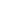 Nome do Candidato(a)